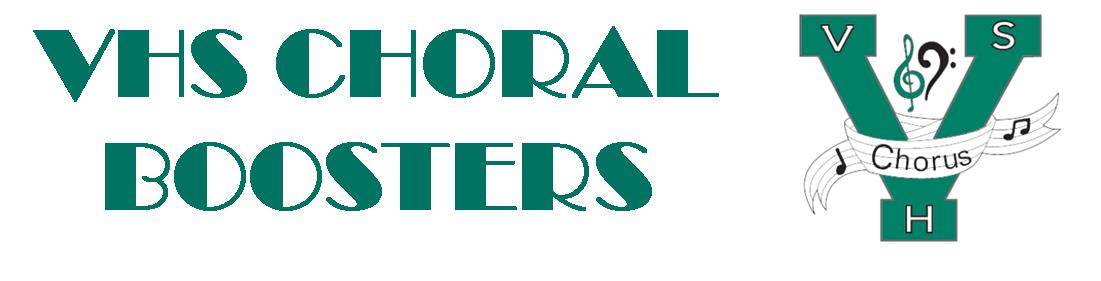 Booster MeetingThursday, April 6, 2023AgendaWelcome and Introduction of Board MembersFinancial Report/BudgetOfficer updatesSinger’s Showcase follow upNew York Trip updatesElection of officers Upcoming dates:	Tuesday, May 9th 7pm Chorus Spring ConcertTuesday, May 16 – Chorus Awards Night – families invited to attendFuture meeting dates: